TISZAVASVÁRI VÁROS ÖNKORMÁNYZATAKÉPVISELŐ-TESTÜLETÉNEK53/2019. (II.14.) Kt. számúhatározataa Tiszavasvári Diáksport Egyesület 2018. évi pénzügyi és szakmai beszámolójárólTiszavasvári Város Önkormányzata Képviselő-testülete a Tiszavasvári Diáksport Egyesület által benyújtott beszámolót megtárgyalta és az alábbi határozatot hozza:Tiszavasvári Diáksport Egyesület által benyújtott - a Tiszavasvári Diáksport Egyesület 2018. évi tevékenységéről és gazdálkodásáról szóló - beszámolót a határozat melléklete szerinti tartalommal elfogadja.Felkéri a Polgármestert, hogy tájékoztassa a Tiszavasvári Diáksport Egyesület elnökét a hozott döntésről.Határidő: azonnal	Felelős: Szőke Zoltán polgármester         Szőke Zoltán				    Ostorháziné dr. Kórik Zsuzsanna        	         polgármester					            jegyző53/2019. (II.14.) Kt. sz. határozat melléklete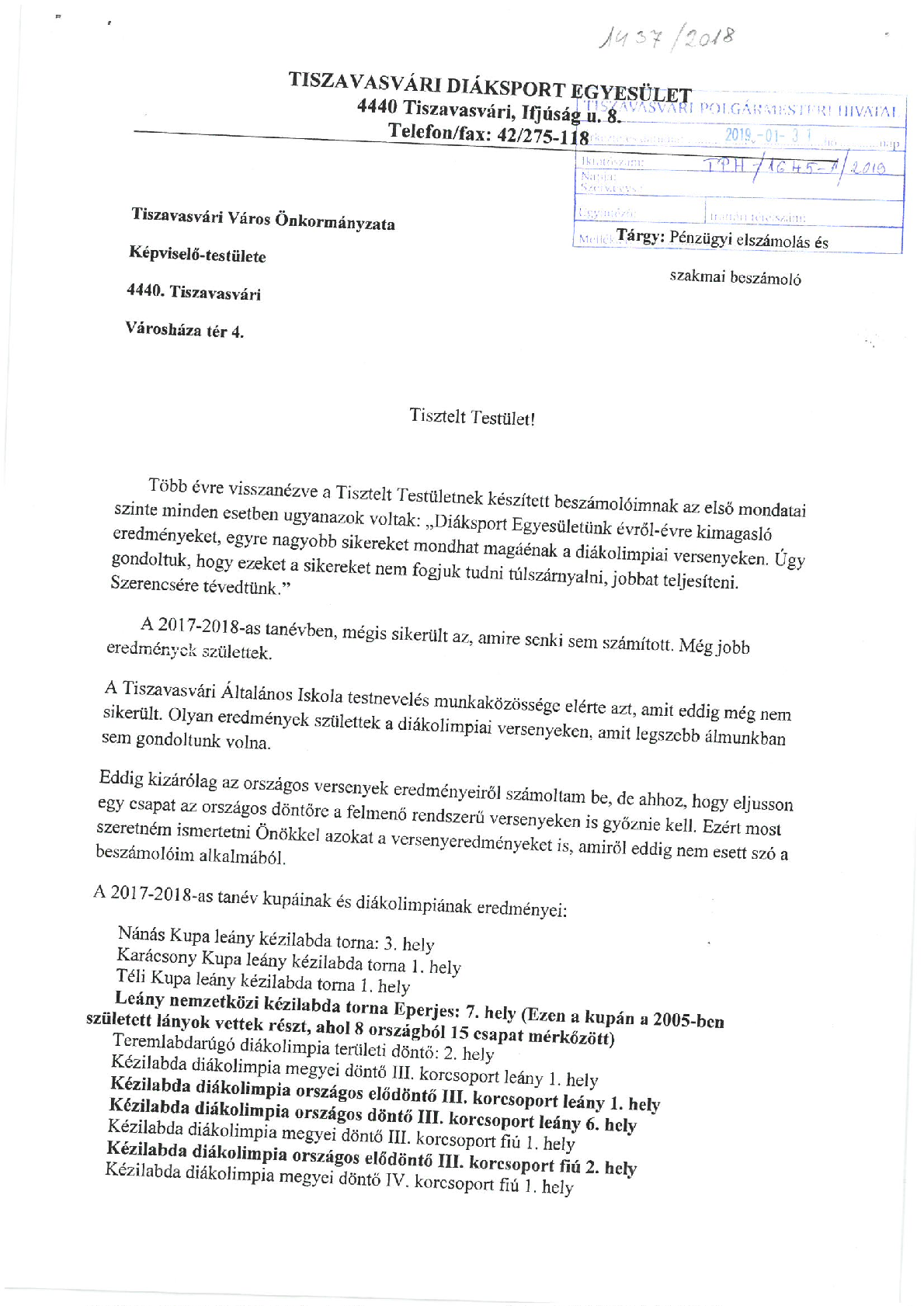 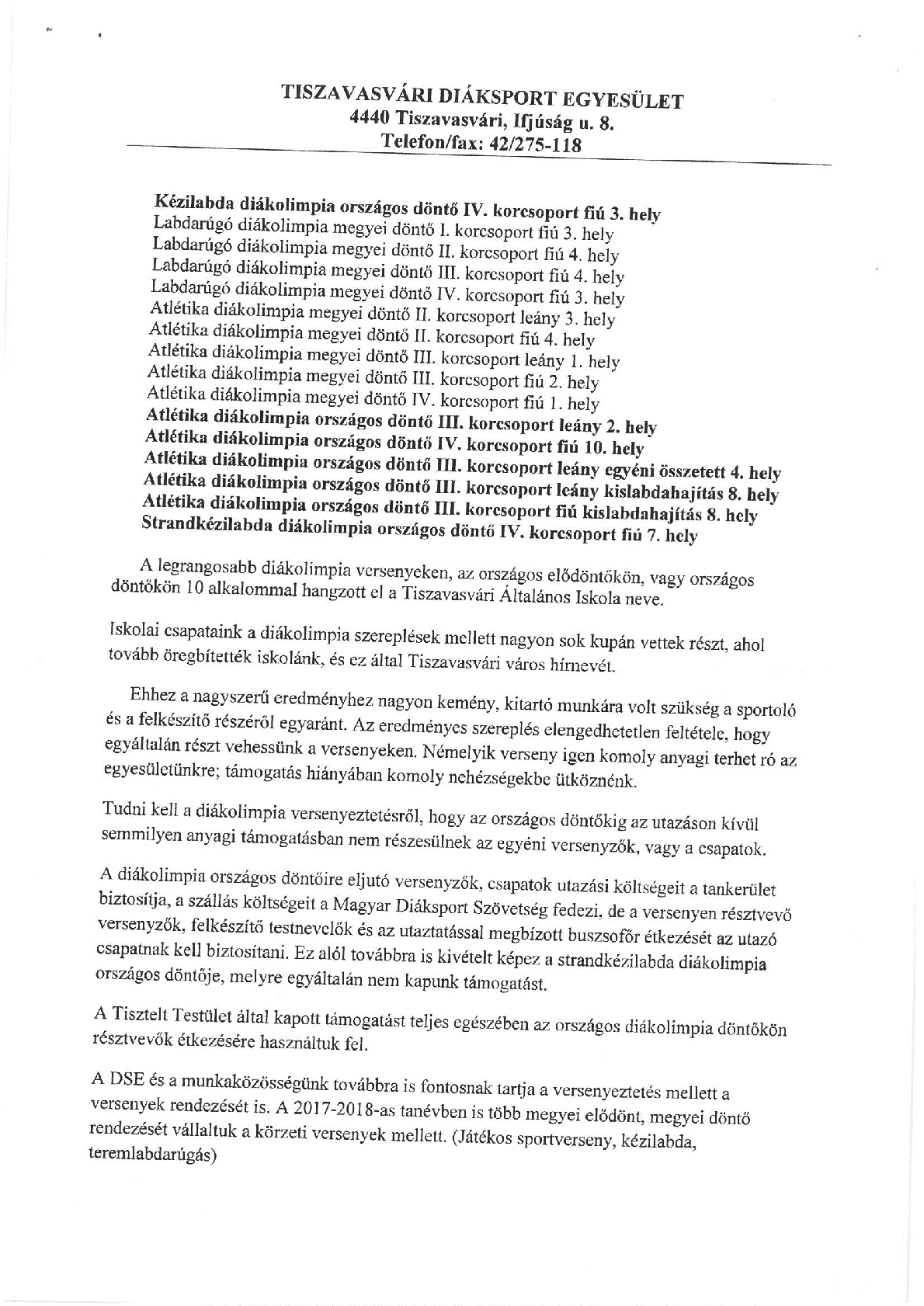 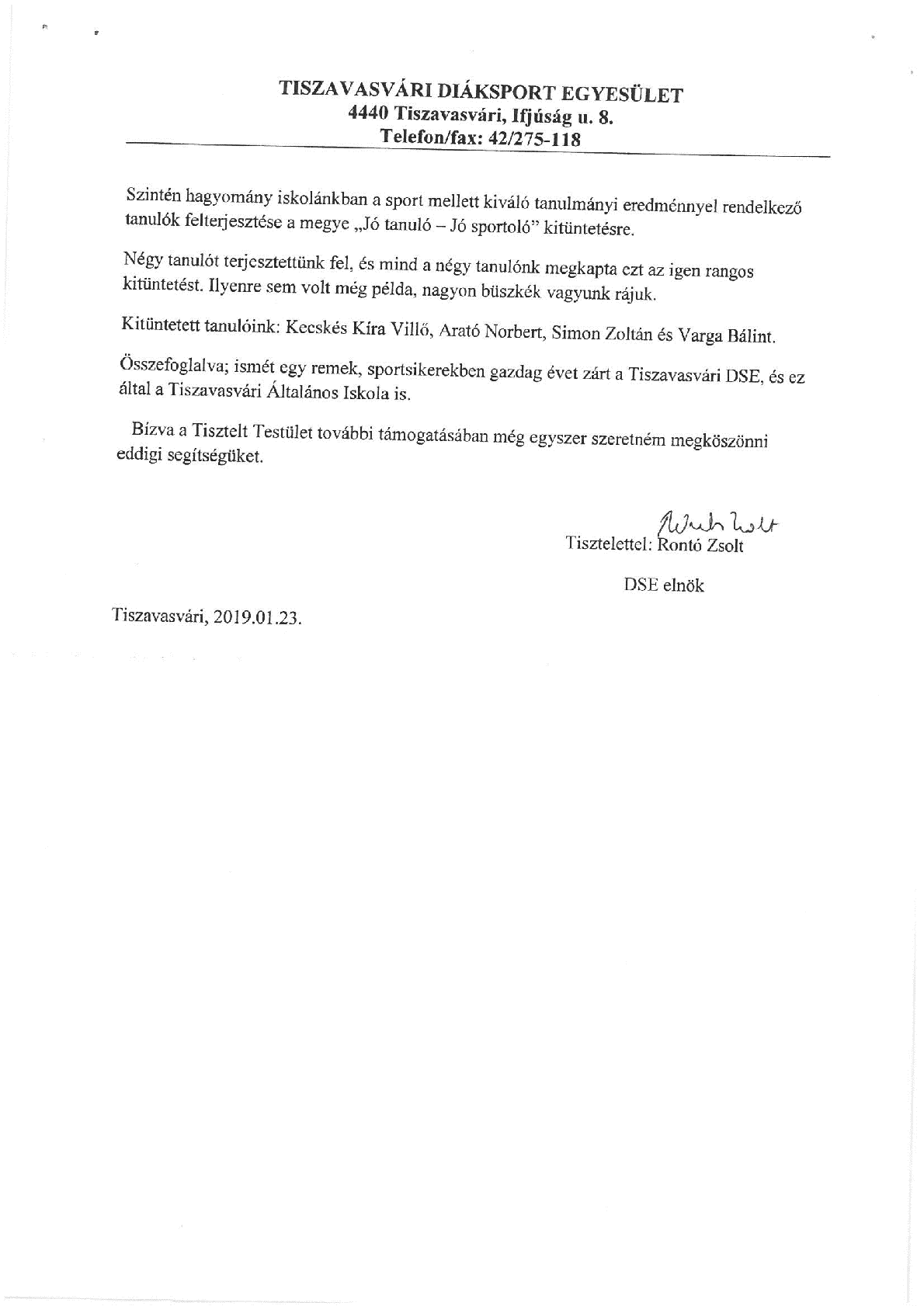 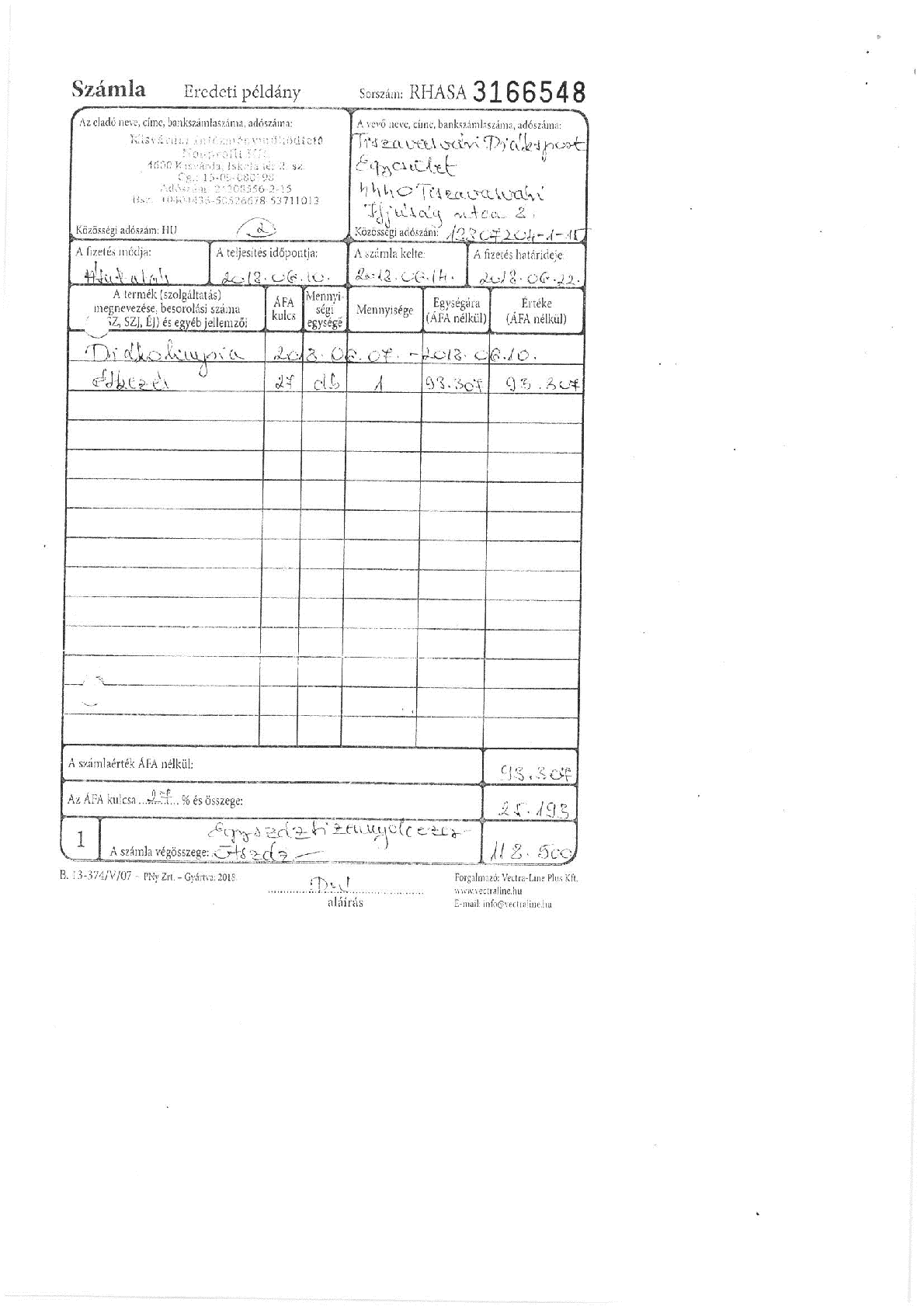 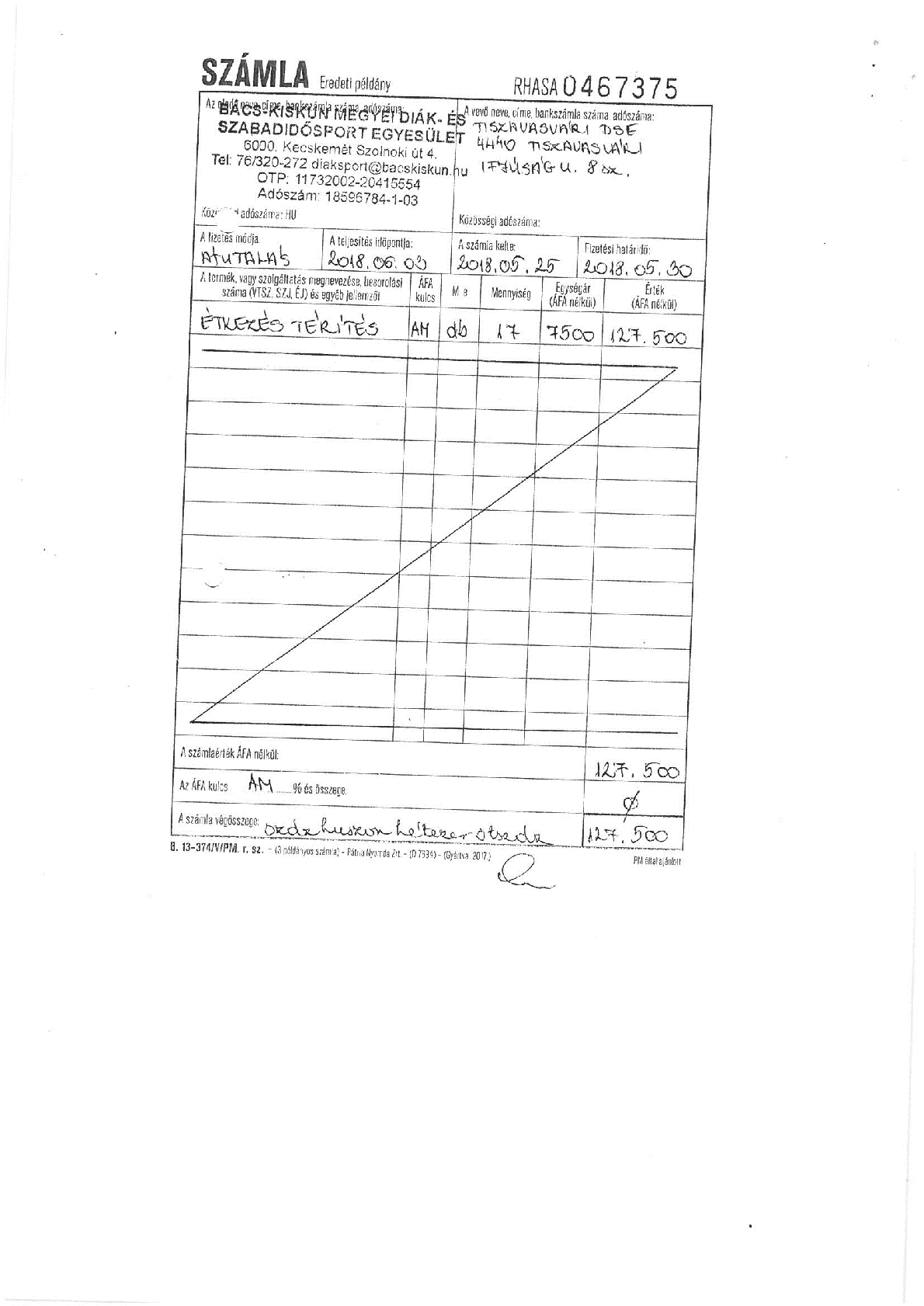 